Лексика( синонимы, антонимы) .Подготовка к ЕГЭ.Рабочие материалы для подготовки к ЕГЭ ДЛЯ УЧЕНИКОВ 10 -11 класс. Рабочие карточки разработаны по разделу ЛЕКСИКА и представляют из себя набор заданий разного уровня, наглядный материал , таблицы и тд.1.СинонимыСинонимы - этоСинонимический ряд-это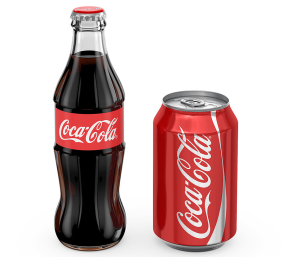 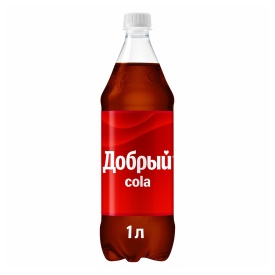 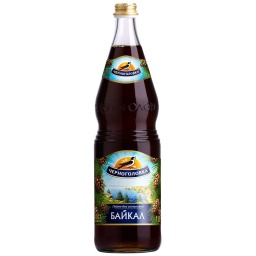 2. Отметьте ряд слов-синонимов.
а) Осторожный, заботливый, активный.
б) Бережливый, экономный, расчётливый.+
в) Праздный, праздничный, нарядный.
г) Грубый, резкий, ласковый.
д) Невежливый, невежественный, грубый.3. Выберите ряд слов-синонимов.
а) Безграмотный, малообразованный, невежливый.
б) Радостный, счастливый, нарядный.
в) Инертный, пассивный, неактивный.+
г) Невежественный, невежливый, безграмотный.
д) Грубый, нелюбезный, тёмный. Найдите в предложениях синонимы. Какие из них следует отнести к  контекстуальным? 1) Как хорошо, как удивительно, как прекрасно! (Ю. Герман) 2)Не понял, не уразумел, не дошло — значит, ты безнадёжно отстал (А. Озеров) 3)А перед ним распахнулся неведомый ещё мир... Мир беспредельных знаний, в которых он был ничем, пустяком, соринкой, попавшей в бурю (Ю. Герман) 4) Ты молода, бурна звучна, юна— тебя не старят годы, ты всё такая же, весна!(М.Светлов)5) И стоит он, околдован, не мертвец и не живой, сномволшебным  очарован, весь опутан, весь окован лёгкой цепью пуховой (Ф. Тютчев)***Кринжовое задание))))) Подбери синоним, говори по-русски)2.Антонимы                                                                            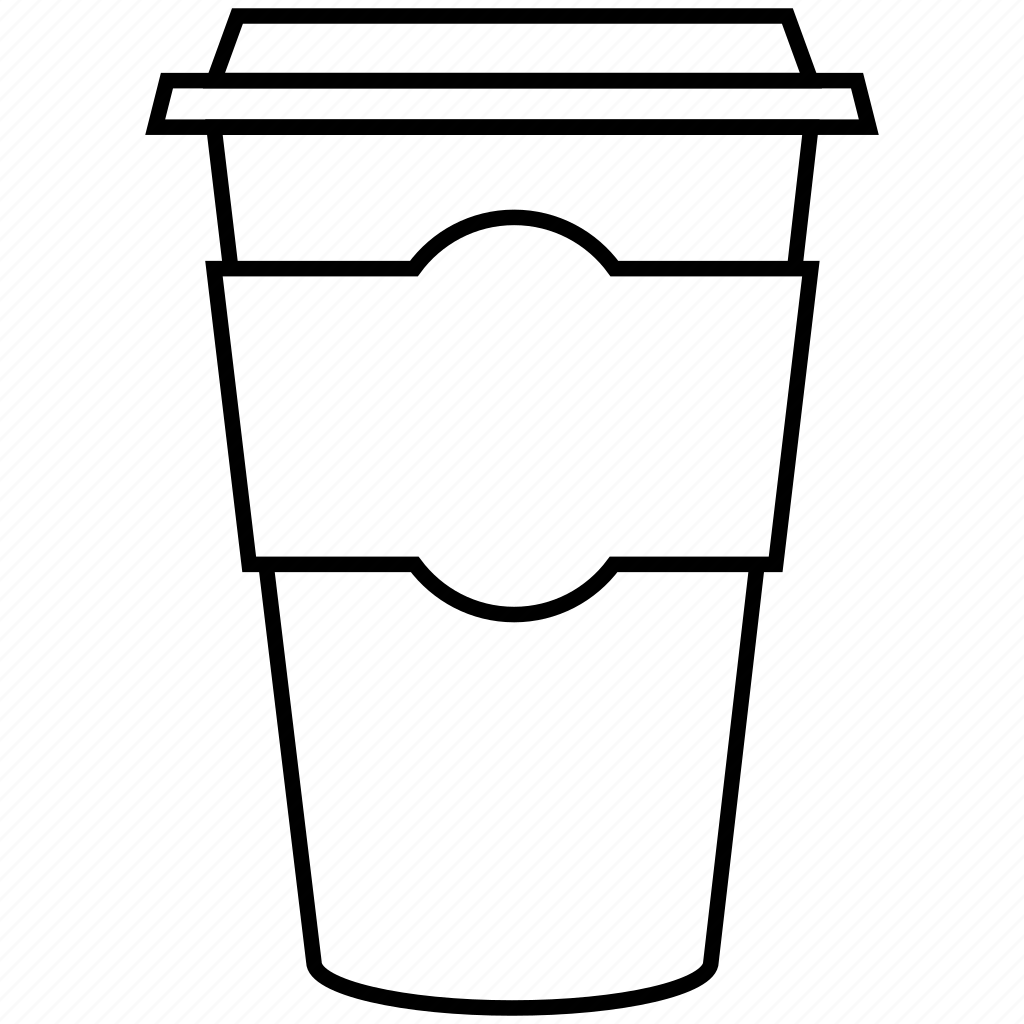 Антонимы  -    это                                                                          Антитеза-Допиши пословицы, используя антонимы                                           Корень учения горек, а плод его …Ласточка день начинает, а соловей …Ученье – свет, а неученье - …Мягко стелет, да жестко … Не бойся врага умного, а бойся друга …Знай больше, говори ….Лучшая вещь новая, лучший друг –Легко сказать, да…Правой рукой строит, а левой…*** Вернись к кринжовому заданию, во второй столбик запиши антонимы.** на стаканчике напиши мотивационную фразу , которая будет состоять из синонимов или антонимов. Например :  «Даже если холодно снаружи, пусть горячо будет внутри»!!!! Задания ЕГЭ1.Из предложения 2 выпишите антонимы.(1)Трудное и запутанное дело  — писательство. (2)Писатель должен не наблюдать жизнь, а жить в жизни, наблюдая её не снаружи, а изнутри.____________________________2. Из предложений 11-12 выпишите контекстные антонимы.(11)Какое поле для наблюдения лингвистов, литераторов, актёров! (12)Но как необычно, одухотворённо звучат в нашей сверхделовой речи старинные слова, которые ушли временно, но живут на страницах классиков и ждут светлых дней.______________________________ 3. Из предложения 1 выпишите синонимы.(1)Многие считают понятие чести устарелым, несовременным, в том смысле, что оно нынче не применимо — не те условия.________________________________С.р.1.Из предложения 27 выпишите антонимы.(27)Таковы законы жизни: всё, что взлетело вверх, рано или поздно возвращается на землю. (28)Камень, птица, мечта  — всё возвращается назад.2. Из предложения 23 выпишите контекстный синоним к слову «пустяк».(23)Подумаешь, высыпали шлак (железные обрезки, щебень), придавили несколько миллионов травинок, неужели такому высшему, по сравнению с травами, существу, как человек, думать и заботиться о таком ничтожестве, как травинка! (24)Трава.3. Из предложения 29 выпишите контекстные антонимы.(29)Конечно, она изменилась: была невидной дурнушкой, а теперь стала настоящей дамой, но тоскливое разочарование в глазах осталось. 4. Из предложений 16–19 выпишите контекстные антонимы.(16)Да, современному человеку, озабоченному материальными и прочими проблемами, не до серьёзного чтения. (17)Читает он преимущественно в транспорте, по дороге на работу и с работы. (18)А что можно читать в автобусной сутолоке? (19)Желание отвлечься, снять нервное напряжение заставляет предпочесть лёгкое чтение, не требующее размышлений и глубокого проникновения в текст.5. Из предложений 17-18 выпишите синонимы(17)— Да тут любому упасть  — нечего делать. (18)Я сам чуть в эту дыру не свалился... (19)Может, так же шёл человек, зазевался и упал вниз...6. Из предложения 26 выпишите антонимы(26)Нынешние подростки не лучше и не хуже своих предшественников7. Из предложений 16—18 выпишите антонимы.(16)Процесс познания начинается с прошлого, он не может быть отъединён от настоящего и локализован. (17)И я думаю, что такой памятью-ответственностью и памятью познания были наделены и Михаил Шолохов, и Леонид Леонов, и Алексей Толстой, когда в тридцатых годах писали свои знаменитейшие романы. (18)Это было глубочайшее проникновение в прошлое, а следовательно, никогда не терявшее своей новизны открытие.8. Из предложения 20 выпишите синонимы.(20)Расстроился из-за чего-то, огорчился  — выйди на улицу, когда одуванчики цветут, пройди два квартала солнечной дорожкой, и будешь ещё вспоминать, что это тебя так расстроило, какая неприятность: одуванчики ярким цветом своим волшебно сотрут всё в голове.Бомбить-Донатить-Душнила-Криповый-Ливнуть-Рандом-Рили-Токсик-12